ПРОТОКОЛ № 7заседания Совета профилактики МБОУ СОШ №15 им. Героя Советского Союза Мильдзихова Х.З.26.03.2021 г.Председатель:  Калагова Т.Б., заместитель директора по ВР Секретарь:  Габуева М.М. , руководитель МО классных руководителей Присутствовали :  Педагог- психолог Бидихова М.К.Инспектор ПДН – Казиев П.П.Классные руководители 5- 11 классов.Повестка дня: 1.Посещаемость занятий учащимися 9- 11 классов.2.  Перспективы  продолжении я обучения учащимися 9-х классов .3. Постановка на ВШУ учащихся Цховребова С. и  Табекова С.   По первому вопросу выступила заместитель директора  по ВР Калагова Т.Б.  В своем выступлении заместитель директора подчеркнула,  что количество пропусков возрастает в зависимости от возраста учащихся.   Из всех пропусков по болезни учащиеся школы пропускали в среднем 85% уроков, а это значит, что без уважительной причины или по заявлению родителей было пропущено в среднем 15% .  По данным классных руководителей и  электронного журнала Дневник.ру  больший процент пропусков без уважительных причин наблюдается в 9  - 11 классах.  В ходе бесед  с классными руководителями об организации и состоянии работы по профилактике пропусков занятий без уважительной причины  классные руководители  выделяют основные причины пропусков учащихся:- опоздания детей из-за пробок; - отсутствие мотивации к учебе;- опоздания на учебные занятия вследствие просыпаний;- помощь родителям по разным причинам;- безответственность родителей.Основными формами и методами профилактической деятельности и реагирования классных руководителей являются индивидуальные беседы с учащимися и родителями, родительские собрания, письменные сообщения родителям, экстренные телефонные звонки или смс информирование. Большинство классных руководителей организуют свою работу в данном аспекте стихийно, по случаю.Отслеживая ежедневный мониторинг посещаемости учащимися учебных занятий было выявлено, что в основном не все классные руководители незамедлительно, в течение дня, выясняют причины отсутствия учащихся на занятиях и в графе электронного  журнала делают отметку.Рекомендации:1. Классным руководителям в течение года продолжать систематический мониторинг и профилактическую организационную воспитательную деятельность с посещаемостью учебных занятий.2. Обратить внимание всех классных руководителей:  -  разнообразить формы воспитательной работы со всеми участниками воспитательного процесса, активизирующие учебную мотивацию; - расширить направления совместной деятельности с родителями, акцентирующие внимание на родительской ответственности в выполнении Закона РФ «Об образовании в Российской Федерации»- классных руководителей 8-11 классов на отслеживание результатов мониторинга в следующих учебных периодах.По второму вопросу заслушали заместителя директора по УВР Цирихову А.Б., которая сообщила , что одной  из наиболее важных задач для коллектива и администрации школы – формирование классов старшей ступени обучения (10 – 11-х классов). Администрацию и учителей интересует прежде всего, кто из учащихся основной школы предполагает продолжить обучение в той же школе, а кто планирует перейти в другую, продолжить обучение в техникуме, колледже .Для изучения этого вопроса в школе  было организовано исследование. В его задачи входило изучение выбора учащимися 9-х классов формы дальнейшего обучения, выбора профессии и мотивов выбора. Для этой цели коллективом школы были разработаны анкеты для опроса учащихся, родителей и учителей.В школе была проведена апробация анкеты для учащихся 9 классов.Цель опроса  изучение выбора дальнейшего обучения учащимися 9 класса, мотивов выбора формы обучения и будущей профессии, влияния родителей, учителей, одноклассников на профессиональные планы.Было опрошено 55  учащихся 9-х классов (9 «А» - 28 человек, 9 «Б» - 27 человек  Опрос проводился по следующей схеме:Из тех, кто собирается продолжить обучение после школы, около 61,3% собираются поступать в ВУЗы и называют это основной причиной обучения в старшей школе. Из тех, кто собирается поступать в колледж, 60% осознанно уже выбрали себе будущую специальность. Среди них 10% определились уже и с выбором учебного заведения.Результаты исследования говорят о том, что учащиеся мало прислушиваются к мнению родителей в выборе специальности (4,1%) и не хотят работать в той сфере, в которой работают их родители (1,35%). На наш взгляд, этому есть объективные причины.Анализ полученных результатов показал, что 87,8 % родителей учащихся хотели бы, чтобы их дети продолжили обучение в 10 классе в нашей школе. Показательно, что если родители собираются переводить своих детей в другие школы, то только из-за переезда в другие районы. Показательно и то, что 35% родителей руководствуются в выборе будущей профессии мнением своих детей  В то же время, вызывает настороженность тот факт, что 39% родителей считают, что их мнение является решающим для дальнейшего обучения их детей. Причем опрос учащихся по первой анкете показывает, что только 4,1 % учащихся считают мнение родителей решающим при выборе дальнейшего пути обучения.Видимо есть необходимость разработки психологических тренингов с родителями и детьми по координации их мнений по поводу дальнейшего обучения после 9-го класса.​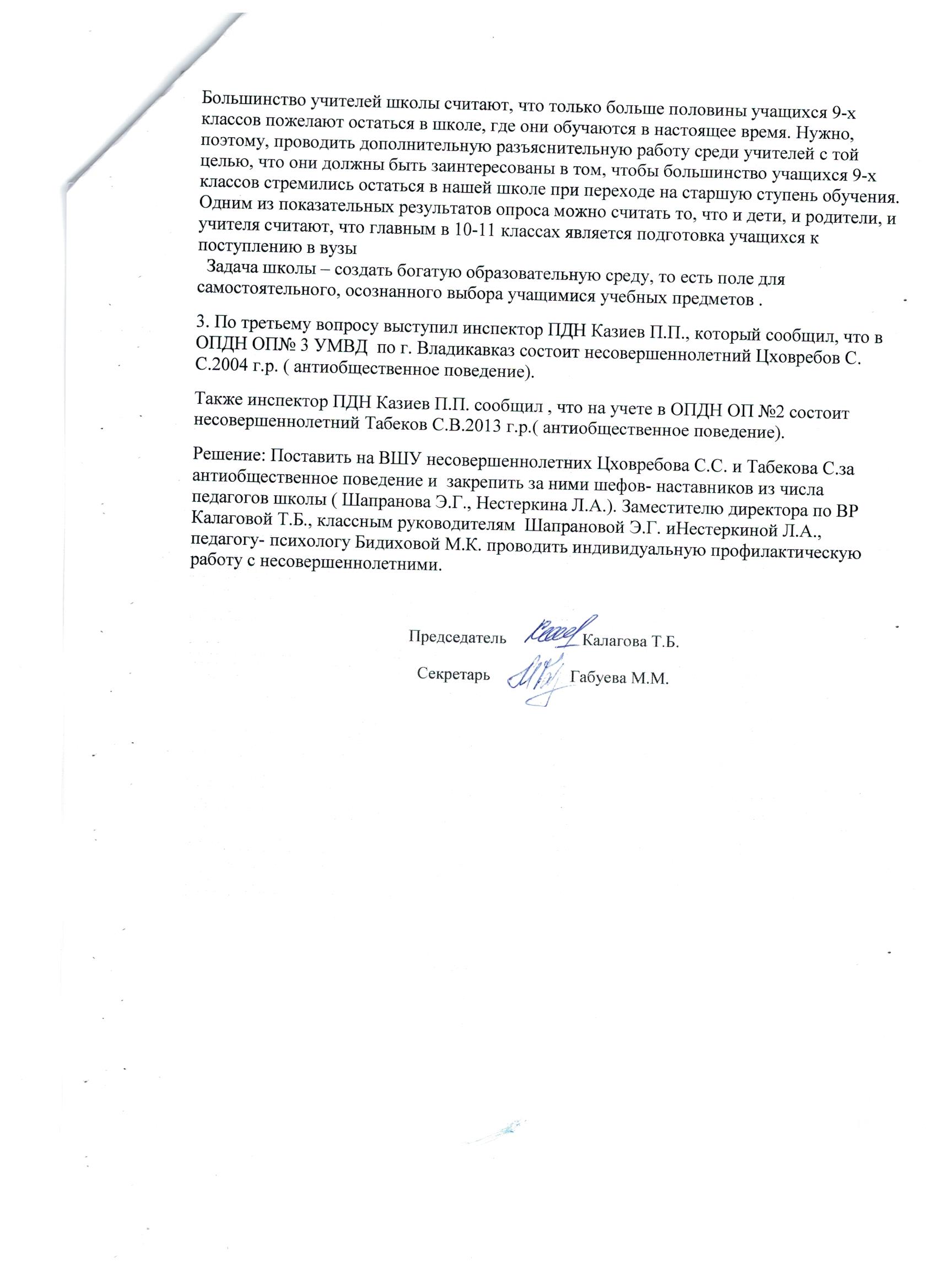 